МИНИСТЕРСТВО НАУКИ И ВЫСШЕГО ОБРАЗОВАНИЯ РОССИЙСКОЙ ФЕДЕРАЦИИФедеральное государственное бюджетное образовательное учреждение высшего образования«Кубанский государственный университет»(ФГБОУ ВО «КубГУ»)Факультет педагогики, психологии и коммуникативистикиКафедра педагогики и методики начального образованияДНЕВНИКпроизводственной практикипо получению профессиональных умений и опыта профессиональной деятельностиСтудента Григорьевой Ольги Николаевны(ФИО полностью)Группы __21 НО____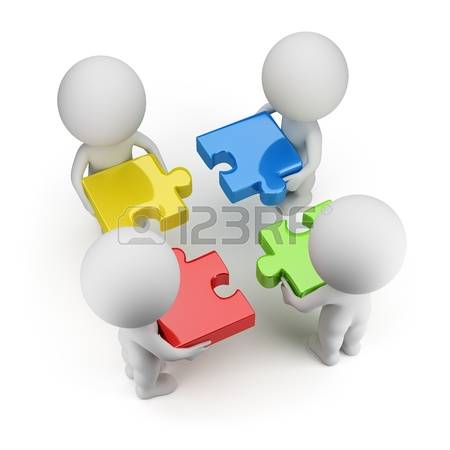 Краснодар 2019УДК: 379.835Рецензент: доктор педагогических наук, профессор КубГУ В.М. ГребенниковаМардиросова Г.Б., Казанцева В.А.Дневник производственной практики по получению профессиональных умений и опыта профессиональной деятельности во временном детском коллективе в летний период: учебно-методическое пособие. – Краснодар: КубГУ, 2018. – 38 с.Пособие адресовано студентам (бакалаврам) по направлению подготовки 44.03.01, 44.03.05 Педагогическое образование (направленности «Начальное образования», «Начальное образование. Дошкольное образование») для планирования, организации и в помощь осуществлению профессиональной педагогической деятельности в условиях работы во временном детском коллективе в период летней производственной практики.УДК: 379.835© Г.Б. Мардиросова© В.А. КазанцеваИнформационная страницаМесто прохождения производственной практикиОрганизация: _______МБОУ СОШ № 20 им. Н. И. Ходенко(полное название)Почтовый адрес _г-к Геленджик, с. Пшада, ул. Советская № 37Руководитель организации _Шакалова Ирина Викторовна Руководитель практики от организации Шакалова Ирина Викторовна      Методист смены   _Лебедева А.А. Старший вожатый  _Штейнер О.В. Сроки прохождения практики:с ____03. 07. 2019___________ по ____24. 07. 2019________В качестве кого __вожатый _________________________(вожатый, воспитатель, аниматор, кружковод, иное)Отметка о прибытииСтудент(ка)____Григорьева Ольга Николаевна __________Прибыл(а) в лагерь «_3___» ____июля________________ 2019 г.Выбыл(а) из лагеря «_24__» ______июля_____________   2019 г.Директор лагеря 	____________ / _______________________(подпись)			ФИОМПРуководители практики ПМНО ФППК КубГУФакультетский руководитель _______Жажева С.А._ ________Групповой руководитель  _____Карпенко А.В._____________Содержание производственной практикиВ ходе производственной практики (по получению профессиональных умений и опыта профессиональной деятельности) студентом выполняются задания двух типов: обязательные и дополнительные. Первые связаны с непосредственным выполнением обязанностей вожатого (воспитателя, иной должности). Дополнительные – выполнение исследовательской, проектной, методической работы бакалавром.Обязательные заданияучастие в установочной конференции для определения целей и задач оздоровительной и воспитательной работы с детьми и подростками в конкретном лагере;психолого-педагогическое изучение социальных, культурных и индивидуальных особенностей детей и подростков;составление подробного плана воспитательной работы отряда на смену с учетом программы лагеря и интересов, особенностей детей;организация и педагогическая поддержка социализации воспитанников и их самоуправления во временном детском коллективе;организация разнообразной в том числе и культурно-просветительской деятельности детей и подростков;разработка, проведение и самоанализ зачетного отрядного мероприятия;проведение самоанализа профессиональной педагогической деятельности;подготовка и участие в итоговой конференции по результатам прохождения производственной практики.Права и обязанности студентов-практикантовСтудент-практикант имеет право:по всем вопросам, возникающим в процессе практики, обращаться к руководителям практики факультета и сотрудникам лагеря;участвовать в обсуждении текущих вопросов и вносить предложения по совершенствованию организации практики.Студент-практикант обязан:своевременно выполнять все виды заданий, предусмотренные программой практики;проявить себя как начинающий специалист, обладающий высокими моральными качествами, глубоким интересом к работе и любовью к воспитанникам;в работе с детьми стремиться показать свою профессиональную компетентность, активно участвовать в жизни летнего лагеря;вести дневник отчетности, в котором фиксируются результаты работы с воспитанниками (записи следует выполнять одним цветом);организовать свою деятельность в соответствии с требованиями устава учреждения, подчиняться правилам внутреннего распорядка, выполнять распоряжения администрации и руководителей практики.В случае невыполнения требований, предъявляемых к практиканту, он может быть отстранен от прохождения практики.На период практики возможно назначение одного из студентов временным старостой практикующей группы, в функцию которого входит координация взаимодействия между руководителями производственной практики и бакалаврами кафедры.Учет и оценка результатов работы студентовПо итогам производственной практики студенту выставляется дифференцированный зачет. Студент, получивший неудовлетворительную оценку по практике или отстраненный от участия в ней, считается не выполнившим учебный план.При выставлении дифференцированной оценки учитываются следующие критерии:полнота выполнения программы практики;знание и владение психолого-педагогической терминологией;уровень теоретического осмысления своей профессиональной деятельности, ее задач, содержания и методов;уровень овладения гностическими, проектировочными, организационными и коммуникативными умениями;проявление самостоятельности, инициативы, творчества в работе с воспитанниками, разнообразие форм работы с детьми;личная организованность и дисциплинированность;оценка деятельности студентов-практикантов руководителем практики от организации лагеря/площадки;активность участия в подготовке и проведении лагерных и отрядных дел;уровень анализа и самоанализа профессиональной педагогической деятельности;качество отчетной документации.Компетенции, формируемые в ходе производственной практики: ОК-5, ПК-8, ПК-9, ПК-10, ПК-13, ПК14:способен работать в команде, толерантно воспринимать социальные, культурные и личностные различия (ОК-5);способен проектировать индивидуальные образовательные маршруты обучающихся (ПК-8);способен проектировать индивидуальные образовательные маршруты обучающихся (ПК-9);способен проектировать траектории своего профессионального роста и личностного развития (ПК-10);способен выявлять культурные потребности различных социальных групп в условиях оздоровительного лагеря (образовательной площадки) (ПК13);способен реализовывать культурно-просветительские программы в условиях оздоровительного лагеря (образовательной площадки) (ПК14).Отчетная документацияДневник производственной практики.«Рабочий график (план)» проведения производственной практики, согласованный с руководителем практики от кафедры.«Индивидуальные задания», утвержденные руководителем практики от кафедры.«Лист оценивания», заполняемый руководителем практики от организации.Отчет (для защиты) о выполнении основного и дополнительного (вариативного) задания. Отзыв руководителя практики от кафедры.Дополнительно оцениваются: благодарность, грамота, отзыв-характеристика руководителя практики от организации, заверенная печатью и подписью, качество заполнения отчетной документации, успешная защита на итоговой конференции.Вся отчетная документация сдается на кафедру руководителю производственной практики в первую неделю осеннего семестра.Знакомство с базой практикиОбщая характеристика (ландшафт, эстетичность, материально-техническая база лагеря/площадки) __Детский лагерь с дневным пребыванием школы № 20  находится в __селе Пшада, расположенном в краснодарском крае.   Со всех сторон лагерь окружен _горными грядами со смешанным густым лесом, _в котором преобладают хвойные деревья, поэтому воздух очень чистый. Неподалеку находится горная река Пшада, в которую дети _нашего пришкольного лагеря ходят купаться. На территории детского лагеря много _растительности  как деревьев, так и кустарников и клумб с цытамиКоличество отрядов _4__На территории летней базы находится: _спортивный зал с необходимым инвентарём, уличная спортивная площадка, футбольное поле, парковая зона, зона отдыха с детскими качелями и горками, комнаты отдыха, библиотека с читальным залом, музей, комната для работы с отрядомс компьютером и интерактивной доской.____________________Другие сведения о лагере/площадки __Продолжительность лагрной смены – 21 день. Дети находятся в лагере дневного прибывания с 8:00 до 14:30. Суббота и воскресенье в лагере считаются выходными днямиПлан-сетка работы летнего лагеря на сменуРаспорядок дня работы лагеряРабота кружков, секций, клубовСодержание работы с отрядомПервый этап – организационныйВ первые дни деятельность вожатого связана с выполнением следующих задач:познакомить детей между собой, создать благоприятный эмоциональный настрой;помочь детям в адаптации к новым условиям;предъявить единые педагогические требования к режиму дня и дисциплине;узнать увлечения, склонности ребят, особенности их характера, выявить лидеров, организаторов общих дел;познакомить детей с программой смены;определить основные направления и формы работы по развитию коллектива;составить план воспитательной работы на лагерную смену и на каждый день с учетом интересов и особенностей детей.Необходимо создать в коллективе атмосферу доброжелательности, творчества, доброго участия и внимания к каждому ребенку, помочь найти свое место в группе.Сведения об отрядеКоличество детей в отряде __29_____________________Из них мальчиков ___12_______, девочек  ____17________Приехали из___с. Пшада, с. Береговое, с. Текос, с.  Михайловский Перевал.Список отрядаИндивидуальные особенности детейСведения о деятельности отрядаНазвание отряда «Лучики»__Девиз отряда:  Солнечные лучики летом дружно светят,Мальчикам и девочкам будет веселее!Речёвка отряда:Один лучик хорошо,Два – уже веселье!Будет с нами вам тепло,Веселей, светлее!Актив отряда (поручения с указанием функций/обязанностей)  _Рассказов Егор, Шакиро Ольга –командиры отряда;_Андрейчонок Богдан, Буглакова Лида, Дроздова Диана, Яшк ина Ксения – оформительская группа: оформление рубрик отрядного уголка; помощь досуговой группе в оформлении дел. Ионов Кирилл, Микош Александр, Овечко Олег, Шерегина Софья – спортивная группа: берет на себя организацию и проведение зарядки, помогает в проведении спартакиады, мини-спартакиады внутри отряда. Андрева Дарья, Ивахненко Алина, Матвеев Артур, Шкурин Алексей – дежурная группа: подготовка отрядного места к сбору отряда, она отвечает за чистоту и порядок в кабинетах, выполнение режима и проведение дел этого дня. Уборку отрядного места и территории, за организацию дежурства по территории, по столовой.Организационные вопросыПланирование отрядных делРефлексия первого этапаВозникшие трудности и проблемы в работе с отрядом, отдельными ребятами (содержание, пути и средства решения)На первом этапе работы с отрядом у меня не возникло серьезных проблем. Были трудности при выборе актива отряда, а именно с выбором командира отряда. Два ребёнка, а иенно Шакиро Ольга и Рассказов Андрей хотели быть командирами отряда. Оба ребенка очень активные, с явно выделяющимися лидерскими качествами. Поэтому мною было принято решение ставить их командирами отряда попеременно: первую половину смены Шакиро Ольга, вторую половину Рассказов Андрей. Также были небольшие разногласия между детьми внутри отряда, но они быстро решались с помощью беседы, в ходе которой выявлялис причины конфликта и ребята сами находили пути решения возникшего разногласия.Оценка адекватности выбранных методов работыЯ думаю, что методы, выбранные мной для решения возникших в отряд проблем, были эффективными, так как вопросы, касающиеся актива отряда были решены вовремя и конфликту между ребятами не привели, а недопонимания были решены сразу.В какой помощи и поддержке нуждался; ее своевременность и эффективность; от кого полученаВ самом начале смены, чтобы работа шла слаженно, мне нужно было завоевать авторитет в зарождающемся коллективе. Но так как разница в возрасте с ребятами у меня не большая, не все воспринимали меня серьезно. Своевременную помощь мне оказал мой руководитель практики, так как относился ко мне не как к своему подопечному, а старался общаться со мной на равных. И это оказало сильное влияние на детей в отряде.Итоги первого этапа.Я считаю, что первый этап работы с отрядом был заверен успешно. Дети социализировались, привыкли к режиму дня, нашли себя друзей, возникли микрогруппы по интересам внутри отряда, но все ребята также хорошо общались между собой. Я, как вожатый, приобрела авторитет у детей. В отряде был установлен дружеский микроклимат, создан благоприятный настрой на смену.Второй этап работы с отрядом2-й этап – основнойБольшая часть работы с отрядом связана с организацией разнообразной деятельности детей и подростков, формированием самоуправления, развитием коммуникативных и организаторских навыков ребят, умения сотрудничать, самостоятельности и ответственности в групповой деятельности. На этом этапе важно сочетать коллективную (актив, микрогруппы, отряд) и индивидуальную работу. В этот период разрабатывается и проводится зачетное отрядное мероприятие, анализируются его результаты.Содержание и методы работы с отрядомПлан зачетного отрядного дела (занятия)(подробный сценарий и фото-отчет приложить к дневнику)Тема: спортивно-патриотическая игра «Зарничка».Цели и задачи занятия: цель данного мероприятия состоит в том, чтобы приобщить детей к здоровому образу жизни и спорту, поддерживать его физическое развитие. Основные задачи:1. Воспитывать дружный коллектив, чувство товарищества в отряде.   2.Пропаганда здорового образа жизни.3. Формирование высоких нравственных качеств: инициативы, самостоятельности, сознательной дисциплины товарищества и дружбы.4. Патриотическое воспитание.Психологическое обеспечение содержания и формы занятия (соответствие работы задачам воспитания, уровню развития детского коллектива, возрастным особенностям) Мероприятие соответствует уровню развития коллектива, так как проходит в момент командообразования и помогает сплотить коллектив. Отрядное дело выполняет важные воспитательные задачи: приобщает к здоровому образу жизни, воспитывает дух товарищества. Также мероприятие соответствует возрастным особенностям, так как дети отряда в возрасте 9-10 лет, в летний период основным видом деятельности является игра.Участники: дети отряда и вожатые.Материалы, оборудование: кегли, теннисные мячики, обручи, мягкий модуль, канат, гимнастические маты, автомат, таблички с номерами для каждого этапа, маршрутные листы, эмблемы, сладкие призы.Самоанализ зачетного отрядного дела (занятия)студента(ки) Григорьевой Ольги Николаевны(ФИО полностью)Тема: спортивно-патриотическая игра «Зарничка».Дата проведения: 11 июля 2019 год.Цели и задачи: цель данного мероприятия состоит в том, чтобы приобщить детей к здоровому образу жизни и спорту, поддерживать его физическое развитие. Основные задачи:1. Воспитывать дружный коллектив, чувство товарищества в отряде.   2.Пропаганда здорового образа жизни.3. Формирование высоких нравственных качеств: инициативы, самостоятельности, сознательной дисциплины товарищества и дружбы. 4. Патриотическое воспитание.Форма проведения: спортивная игра, соревнование.Виды деятельности детей: игровая, спортивная, познавательная.Оборудование: кегли, теннисные мячики, обручи, мягкий модуль, канат, гимнастические маты, автомат, таблички с номерами для каждого этапа, маршрутные листы, эмблемы, сладкие призыАктивность ребят на всех этапах проведения мероприятия (чем обусловлена))  Ребята были активны на всех этапах проведения отрядного дела: обсуждали и предлагали формы проведения, участвовали в подготовке и проведении мероприятия, а также делились впечатлениями друг с другом.Продолжительность занятия по времени и эффективность его использования. Мероприятие длилось 1 ч. Я считаю оно было эффективным, так как выполнило свою главную цель: сплотить коллектив.Самооценка тактичности и демократичности вожатого  Я считаю, что с детьми я вела себя тактично, выслушивала идеи всех, старалась прийти к компромиссу, помогала тем детям, у которых что-то не получалась. Оценивала справедливо, не опираясь на личные симпатии.Уровень культуры проведения (в чем выражалось) На мой взгляд уровень культуры проведения мероприятия был достаточно высок. Все этапы проведения дела прошли в диалоге и дискуссии, возникающие проблемы решались с помощью компромисса.Соответствие результатов мероприятия поставленным целямВ ходе мероприятия были достигнуты все цели и решены все поставленные задачи.Нравственная и общественно полезная направленность содержания мероприятия.Нравственная направленность мероприятия заключается в том, что у детей происходит формирование таких нравственных качеств как: товарищество, взаимоуважение, взаимопомощь и поддержка, а также любовь к спорту.Соответствие работы задачам воспитания, уровню развития коллектива, возрастным особенностям (какие задачи были успешно решены, за счет чего)  Отрядное дело выполняет важные воспитательные задачи: приобщает к здоровому образу жизни, воспитывает дух товарищества. Также мероприятие справилось с самой важной задачей: помогло сформировать дружный коллектив, приобщило детей к спорту и здоровому образу жизни. Учет возрастных особенностей, индивидуальных и коллективных запросов детей (каким образом)  Мероприятие соответствует возрастным особенностям, так как дети отряда в возрасте 9-10 лет, в летний период основным видом деятельности является играСтепень удовлетворенности ребят.  Дети остались очень довольны. Они предложили провести такую спортивную игру уже не внутри отряда, а между отрядами.Значение мероприятия для развития отряда (отметьте конкретные результаты изменений в отряде).На мой взгляд, это мероприятие было очень полезным для отряда.Стало очень заметно, как дети сплотились, во время самих соревнований дети друг друга не только внутри своей команды, но и поддерживали своих друзей из других команд.  Были такие случаи когда у одного из участников команды что-то не получалось и все дети подбадривали его и старались ему помочь. Также у детей проснулась заинтересованность к спорту и спортивным играм.Вывод и самооценка проведенного дела (занятия) По-моему мнению, отрядное дело прошло успешно, было полезным и эффективным. В ходе его проведения была достигнута главная цель, проведена воспитательная работа с детьми, организован досуг детей, дети смогли проявить себя и свои способности. Я как вожатый, закрепила свои организаторские способности.Подпись/дата составлявшего анализ:_______________				_______________Рефлексия второго этапа работыВозникшие трудности и проблемы в работе с отрядом, отдельными ребятами (содержание, пути и средства решения)Как таковых трудностей в работе с отрядом у меня не возникло, со всеми детьми я смогла найти контакт. Но у меня возникла проблема с двумя мальчиками из моего отряда, они постоянно ссорились, обзывались и просто не могли найти общий язык друг с другом. Для начала я провела с ними беседу по отдельности, каждый из ребят винил друг друга, свой вины не признавал, затем я провела беседу, посадив их вместе, выявив все причины конфликта, я поняла, что дети не пойдут на контакт. Обговорил эту ситуацию с нашим психологом, мы решили, что нужно создать такие условия, чтобы они как можно меньше контактировали друг с другом, да бы не усугубить ситуацию. Я ставила их в разные команды, микрогруппы и т.д.. давала разные поручения. И это помогло. Когда дети стали меньше контактировать, меньше задевать друг друга, конфликты сошли на «нет».Самооценка адекватности выбранных методов работыЯ считаю, что методы, выбранные мной для решения данной ситуации, были эффективными, так как конфликт удалось решить. В идеале, кончено же, было бы, чтобы дети подружись, но причины этого конфликта были слишком серьёзные, что лучшим вариантом было ограничить их взаимодействие. В какой помощи и поддержке нуждались, своевременность и эффективность ее получения, от когоДля разрешения конфликтов между двумя ребятами, мне очень нужна была помощь психолога, так как я понимала, что между ребятами начинается настоящая вражда. Своевременную помощь мне оказал наш штатный психолог, помог советом, как лучше разрешить данную ситуацию, что в общем мне очень помогло, и конфликты между ребятами закончились. Общие итоги второго этапаВ целом, организационный период смены прошел хорошо, конечно, возникали небольшие трудности и разногласия между детьми, но как правило они решались быстро с помощью диалога и компромисса. Основная масса детей была заинтересована мероприятиями, которые проводились в отряде. Дети показывали свои знания, умения и навыки, развивались творчески, весело проводили дни в пришкольном лагере, что положительно сказалась не только на их эмоциональном фоне, но и на физическом развитии детей. Все цели и задачи организационного периода смены были выполнены, дети и вожатые получили удовольствие от пребывания в пришкольном лагере.Самоанализ профессиональной деятельности3-й этап – заключительный этап работыКакие результаты достигнуты в работе с отрядом, в какой степени удалось реализовать запланированное? Какие отклонения от плана имели место, почему? Что выполнено сверх плана?Каким образом осуществлялось взаимодействие с психологом, старшим воспитателем, методистом? Какое практическое значение для выполнения задач практики это имело?Интенсивное взаимодействие с методистом практики у меня было в начале смены, когда я знакомилась с графиком смены, план-сеткой и т.д. Это помогло мне верно определить цели и задачи как всей смены, так и отдельных мероприятий, что позволило выбрать более эффективные методы работы с отрядом, наметить личный план действий. Взаимодействие с психологом длилось на протяжении всей смены, так как мы работали с ребятами, между которыми был серьёзный конфликт, и наш психолог помогала мне его решать, а также проводить индивидуальную работу с этими детьми. Взаимодействие со страшим вожатым было ежедневное, я обращалась к вожатому за ценными для меня совета по работе с детьми. Старший вожатый помогал мне, направлял, давал полезные советы.Какие виды работы с отрядом были наиболее успешны? За счет чего?Самым эффективным методом работы с отрядом были различны игры, конкурсы, соревнования. Это связанно с тем, что дети могли проявить себя творчески, развивать свою физическую, познавательную активность. Могли показать себя, проявить свои лучшие качества, поработать над собой.Какие виды работы вызвали затруднения? С чем вы связываете это?Самым трудным видом работы с отрядом была беседа, так как детям это быстро надоедало, и они теряли интерес, в следствии не слушали, о чем говорилось.  Решением данной проблемы стал переход из беседы в дискуссию, где дети могли задавать вопросы, рассказывать свои истории, высказывать свое мнение, приводить примеры. Так же одним из способов привлечь внимание детей было использование средств мультимедиа, наглядных пособий.Какие эмпирические и практические знания почерпнуты из личного опыта? Какие навыки и умения приобретены в ходе практики?Производственная практика в пришкольном лагере дала самое главное – бесценный опят работы с детьми. В ходе производственной практики я узнала какими способами и методами нужно располагать детей к себе, заинтересовывать их, устанавливать свой авторитет, но при этом сохранять дружеский настрой в коллективе. Научилась в ходе беседы аккуратно узнавать причины того или иного его поведения в коллективе. Главным своим достижением считаю то, что мне удалось установить хорошее отношение с детским коллективом, оказать конкретную действенную помощь в решении конфликтных ситуаций.Самооценка по итогам производственной практики ______________ / _______________					(оценка)		подпись______________ (дата)Предложенияпо организации производственной практикиАдминистрации лагеряМое предложение администрации лагеря состоит в том, чтобы _увеличить время пребывания детей в пришкольном лагере.Так как дети просили остаться подольше, провести время в коллективе и заниматься интересными для них делами.Кафедре (деканату, университету)Мое предложение кафедре состоит в том, чтобы увеличить количество вариантов для выбора пришкольных площадок для выбора места прохождения практики студентам.Заключение руководителей практикио работе студента Григорьевой Ольги НиколаевныРекомендуемая оценка за практику:  _________ / ________ (дата)оценивается по месту прохождения практикиРуководитель практики от организации ______ / ______________(подпись)  (расшифровка подписи)Начальник базы практики __________ / _____________________МП 	(подпись)	(расшифровка подписи)Итоговая оценка за практику ______________ / __________ (дата)оценивается по месту учебыГрупповой руководитель практики _________ / _______________(подпись)         (расшифровка подписи)Факультетский руководитель практики ________ / ____________				(подпись)  (расшифровка подписи)Дни недели (дата)Первая неделяВторая неделяТретья неделяСредаОткрытие	 смены.Знакомство с режимом дня.Оформление отрядного уголка.Выбор актива, названия, девиза отряда,инструктаж поТБ.Конкурс рисунков «Летом я…»Беседа с просмотром видеороликов «Что такое хорошо? Что такое плохо?».Музыкальная викторина «Угадай мелодию».Работа кружков и секций.Соревнования по пионерболу.Беседа на тему толерантности.Работа кружков и секций.Соревнования по футболу для девочек и для мальчиков.ЧетвергТрудовой десант: уборка школьной территории.Работа по отрядным планам.Дискотека с играми в честь открытия лагерной смены « Лето- это маленькая жизнь» Беседа «Быть здоровым модно!»Спортивно-патриотическая игра «Зарничка». Работа по отрядным планам.Мастер класс по рисованию песком.Викторина «Мир вокруг нас».Выезд на конную ферму и прогулки на лошадях.ПятницаБеседа «Зеленая аптечка» (первая помощь при укусах насекомых)Работа   кружков и секций.Работа по отрядным планам.Приглашение сотрудников пожарной службы и беседа «Осторожно огонь». Квест «Юный пожарный».Работа кружков и секций.Выезд на море.Творческий конкурс «Вдохновение».Работа по отрядным планам.Подвижные игры на воздухе.СубботавыходнойвыходнойвыходнойВоскресеньевыходнойвыходнойвыходнойПонедельникКонкурс «Сказка на новый лад».Работа кружков и секций.Конкурс рисунков на асфальте «Веселый мелок»Поход на речку.Беседа «Любите братьев наших меньших».Конкурс рисунков «Мое любимое животное».Игры на свежем воздухеПодведение итогов смены.Трудовой десант по территории пришкольного лагеря.Выезд на море.ВторникБеседа «Правила дорожного движения должны знать все». Приглашение сотрудников ГАИ.Соревнования «Безопасное колесо»Игра в пейнтбол.Конкурс «Мисс лето- 2019»Работа по отрядным планам.Поход на речку.Закрытие лагерной смены.Отчетный концерт вожатых для детей.Книга отзывов.ВремяДело ВремяДело 8:50 – 9:00Сбор детей, зарядка14:30Уход домой9:00 – 9:15Утренняя линейка9:15 –10:00Завтрак10:00 –12:00Работа по плану отрядов, общественно полезный труд, работа кружков и секций12:00 – 13:00Оздоровительные процедуры13:00 – 13:30Обед 13:30 –14:30 Свободное времяВремя работыНазвание кружка (секции, клуба)10:00-12:00Кружок изобразительного искусства «Волшебный мир красок».10:00-12:00Кружок « Шахматист».10:00-12:00Секция по футболу.10:00-12:00Секция по волейболу.10:00-12:00Кружок вязания и вышивания «Своими руками».№ п/пФамилия, имяДата рожденияГородАндреева Дарья Андреевна28.06.2010с. Береговое, ул.Садовая-19бАндрейчонок Богдан Сергеевич04.11.2010с. Пшада, ул.Новороссийская-19, кв.2Бахтина Елена Викторовна20.01.2011с. Пшада, ул.Школьная-36/аБербеницкая Жанна Андреевна21.12.2010с. Пшада, ул.Молодежная-5Блех Александр Юрьевич15.03.2010с. Пшада, ул.Лесная-8Бояринцева Дина Ивановна28.09.2009с. Пшада, ул.Восточная-1Буглакова Лидия Владимировна11.07.2010с. Пшада, ул.Красная-18, кв.2Буралиева Эвелина Эльдаровна10.09.2011с. Пшада, ул.Школьная-20 кв.28 комн.4Бутко Егор Алексеевич01.03.2010с. Пшада, ул.Школьная-20, кв.9Гетман Вероника Алексеевна01.10.2009с. Пшада, ул.Красная-14а, кв.9Дроздова Диана Вадимовна18.02.2010с. Пшада, ул.Школьная-15Збраилов Владимир Сергеевич09.01.2011с. Мих.перевал, ул. Центральная- 49/а, кв.14Ивахненко Алина Дмитриевна02.11.2008с. Мих.перевал, ул.Центральная-47а, кв.14Ионов Кирилл Денисович06.08.2009с. Пшада, ул.Кубанская-34/аКемерчова Влада Георгиевна19.07.2010с. Пшада, ул.Заречная-15Кочергина Дарья Ивановна21.07.2009с. Текос, ул.Заречная-15, кв.1Куминов Иван Сергеевич31.03.2009с. Пшада, ул.Красная-12, кв.1Малород Диана Кирилловна17.06.2010с. Пшада, ул.Кубанская-50Матвеев Артур Андреевич30.11.2010с. Пшада, ул.Красная-71, кв.26Микош Александр Сергеевич18.11.2009с. Пшада, ул.Таманская-3Овечко Олег Иванович01.10.2009с. Пшада, ул.Туапсинская-19Рассказов Егор Сергеевич04.12.2010с. Пшада, ул.Молодежная-1аСадайло Дарья Александровна13.09.2010с. Пшада, ул.Красная-71, кв.10Ханмирзаева Милана Расимовна09.10.2009с.Пшада, ул.Школьная-20, кв.34Шакиро Ольга Анатольевна18.08.2010с.Пшада, ул.Туапсинская-4/аШевченко Елисей Вячеславович01.11.2010с. Мих.перевал, ул.Центральная-49,кв.1Шергина Софья Алексеевна06.09.2011с. Пшада, ул.Красная-56Шкурин Алексей Алексеевич07.05.2009с. Пшада, ул.Кооперативная-19Яшкина Ксения Константиновна07.05.2010с. Пшада, ул.Кооперативная-11№Фамилия, ИмяСостояние здоровьяУвлеченияАндреева Дарья АндреевнаОсновная группа; здоровахореография, фортепьяноАндрейчонок Богдан СергеевичОсновная группа; здоровфутболБахтина Елена ВикторовнаОсновная группа; здороварисованиеБербеницкая Жанна АндреевнаОсновная группа; здороварисованиеБлех Александр ЮрьевичОсновная группа; здоровбокс, борьбаБояринцева Дина ИвановнаОсновная группа; здоровахореографияБуглакова Лидия ВладимировнаОсновная группа; здороваВышивка, плетение бисеромБуралиева Эвелина ЭльдаровнаОсновная группа; здоровапениеБутко Егор АлексеевичОсновная группа; здоровборьбаГетман Вероника АлексеевнаОсновная группа; здороваигра на скрипкеДроздова Диана ВадимовнаОсновная группа; здоровахореография, русские народны танцыЗбраилов Владимир СергеевичОсновная группа; здоровшахматыИвахненко Алина ДмитриевнаОсновная группа; здоровапениеИонов Кирилл ДенисовичОсновная группа; здоровбаскетболКемерчова Влада ГеоргиевнаОсновная группа; здороваволейболКочергина Дарья ИвановнаОсновная группа; здороваволейболКуминов Иван СергеевичОсновная группа; здоровгандболМалород Диана КирилловнаОсновная группа; здоровафортепьяноМатвеев Артур АндреевичОсновная группа; здоровборьба, боксМикош Александр СергеевичОсновная группа; здоровфутболОвечко Олег ИвановичОсновная группа; здоровплаваниеРассказов Егор СергеевичОсновная группа;баскетболСадайло Дарья АлександровнаОсновная группа; здороварисование, пениеХанмирзаева Милана РасимовнаОсновная группа; здоровавышиваниеШакиро Ольга АнатольевнаОсновная группа; здороватуризмШевченко Елисей ВячеславовичОсновная группа; здоровфутбол, гандболШергина Софья АлексеевнаОсновная группа; здоровахореография, пениеШкурин Алексей АлексеевичОсновная группа; здоровфутболЯшкина Ксения КонстантиновнаОсновная группа; здороварисованиеНаправление работыФормы, методыСрокиПланируемый результатСоциализация детейИгры на знакомство, на выявление лидера, на выявление интересов и творческих способностей детей. Тематические огоньки, где каждый ребенок может рассказать о себе. Нужно провести знакомство с лагерем, с его правилами.1-2 дни смены1. Дети должны познакомится друг с другом.2. Привыкнуть к режиму дня, правилам летнего пришкольного лагеря.3. Найти себе друзей, образовать микрогруппы по интересам и т.д.Командообразование (сплочение)Тренинги на сплочение коллектива, игры на командообразование. Можно придумать свои собственные правила отряда, которые не противоречат правилам лагеря. Придумать опознавательные знаки (значки, жесты, фразы и т.д.). Совместное планирование и проведение дел. 3-7 дни смены1. Формирование коллектива, чувства «МЫ».2. Создания комфортных условий для коллективных дел.3. Развивать в коллективе взаимопомощь и взаимовыручку.4. Развивать в коллективе чувство взаимного уважения.Духовно-нравственное развитие и воспитание детей и подростковПроведение бесед на темы морали и нравственности. Трудовой десант. На протяжении всей смены.1. Привитие учащимся морально-нравственных норм поведения.2. Формирование духовно-нравственной культуры ребёнка. 3. Формирование и закрепление трудовых навыков.4. Развитие интереса к познавательной деятельности у ребнка.Удовлетворение культурных потребностей воспитанниковРабота различных досуговых кружков.Проведение культурно-массовых мероприятий: концертов, дискотек.На протяжении всей смены.1. Развитие потенциала каждого ребенка.2.  Создание условий для самореализации учащихся.3. Организация досуга учащихся.Охрана жизни и здоровья детейПроведение бесед, викторин на тему «Здоровый образ жизни».Организация спортивных мероприятий.Игры на свежем воздухеПроведение зарядки.На протяжении всей смены.1. Укрепление здоровья.2. Содействие нормальному физическому развитию ребёнка.3. Формирование у детей потребности в здоровом образе жизни.4. Выработка навыков здорового образа жизни.Сроки Направление работыФормы, методыУчастники3 июля 2019Социализация детей. Удовлетворение культурных потребностей воспитанниковКонкурс рисунков «Летом я…».Дети отряда, вожатые.8 июля 2019Удовлетворение культурных потребностей воспитанниковКонкурс «Сказка на новый лад»Дети отряда, вожатые9 июля 2019Охрана жизни и здоровья детей. Командообразование (сплочение).Соревнования «Безопасное колесо»Дети отряда, вожатые11 июля 2019Командообразование (сплочение. Охрана жизни и здоровья детейСпортивная игра «Зарничка».Дети отряда, вожатые12 июля 2019Командообразование (сплочение. Удовлетворение культурных потребностей воспитанниковКвест «Юный пожарный».Дети отряда, вожатые15 июля 2019 Командообразование (сплочение. Духовно-нравственное развитие и воспитание детей и подростковКонкурс рисунков «Мое любимое животное».Дети отряда, вожатые18 июля 2019Командообразование (сплочение. Охрана жизни и здоровья детейВикторина «Мир вокруг нас» Дети отряда, вожатые19 июля 2019Удовлетворение культурных потребностей воспитанников. Духовно-нравственное развитие и воспитание детей и подростковТворческий конкурс «Вдохновение»Дети отряда, вожатыеДатаСодержаниеФормы, методыУчастники3.07.2019Открытие смены.Социализация, знакомство друг с другом.КонкурсДети, вожатые4.07.2019Социализация, знакомство друг с другом.Трудовой десант, дискотекаДети, вожатые5.07.2019Воспитательная работа с детьми,  познавательная активность детей.БеседаДети, вожатые8.07.2019Развитие творческого потенциала детей.КонкурсыДети, вожатые9.07.2019Воспитательная работа,  физическое воспитание, приобщение к здоровому образу жизни.Беседа, соревнования, игры.Дети, вожатые, сотрудники ГАИ10.07.2019Воспитательная работа, познавательная активность детей,  физическое воспитание, приобщение к здоровому образу жизни.Беседа викторина, соревнованияДети, вожатые11.07.2019Познавательная активность детей,  физическое воспитание, приобщение к здоровому образу жизни.Беседа, спортивно-патриотическая играДети, вожатые12.07.2019Воспитательная работа, познавательная активность детей.Беседа, квестДети, вожатые, сотрудники пожарной службы.15.07.2019Воспитательная работа, развитие творческого потенциала детейБеседа, конкурс, игрыДети, вожатые16.07.2019Развитие творческого потенциала детейКонкурсДети, вожатые17.07.2019Воспитательная работа,  физическое воспитание, приобщение к здоровому образу жизни.Беседа, соревнованияДети, вожатые18.07.2019Развитие творческого потенциала детей, познавательная активность детей.Мастер-класс, виктоинаДети, вожатые19.07.2019Развитие творческого потенциала детей.Творческий конкурсДети, вожатые22.07.2019Подведение итогов.Трудовой десантДети, вожатые23.07.2019Закрытие смены.Концерт, беседаДети, вожатыеЭтапы занятияСодержаниеФормы, методы работыПредварительная работа Определение целей и задач, форм, места проведение. Обсуждение главной идеиБеседа, «мозговой штурм»Подготовка к  отрядному делу.Микрогруппы обсуждают как будут готовить свои участки работы, готовятся к мероприятию.Обсуждение,  подготовка своих «участков работы»Проведение отрядного дела.Дети принимают участие в спортивной игре, проходят испытанияСпортивная играПодведение итогов.Формирование выводов: что получилось, что не получилось и почемуБеседа – дискуссияПараметры оценокОценкаТрудовая дисциплина студентаИнициативность, добросовестность в работеТворческое участие в делах лагеря/дружиныОбщая и речевая культура студентаРешение хозяйственно-бытовых вопросовОрганизаторские способности, авторитет у детейАвторитет у коллегПримечание (отметка особых проявлений в работе):Примечание (отметка особых проявлений в работе):